Обращение к кандидату	Компьютерная программа СПО «Кандидат» позволяет сформировать следующие документы для выдвижения кандидатом в депутаты Совета депутатов Тракторозаводского района города Челябинска:Заявление кандидата о согласии баллотироваться по соответствующему избирательному округу в порядке самовыдвижения.Сведения о размере и об источниках доходов, а также об имуществе, принадлежащем кандидату на праве собственности (в том числе совместной собственности), о вкладах в банках, ценных бумагах на бумажном и машиночитаемом носителях (представляются по форме согласно приложению 1 к Федеральному закону № 67-ФЗ «Об основных гарантиях избирательных прав и права на участие в референдуме граждан Российской Федерации»).Помощь в работе с программой: файл «Инструкция_по_установке.pdf»; файл «Инструкция_пользователя.pdf», части 1, 2. Файлы находятся папке «Подготовка сведений/Help».После ввода всех данных необходимо провести проверку: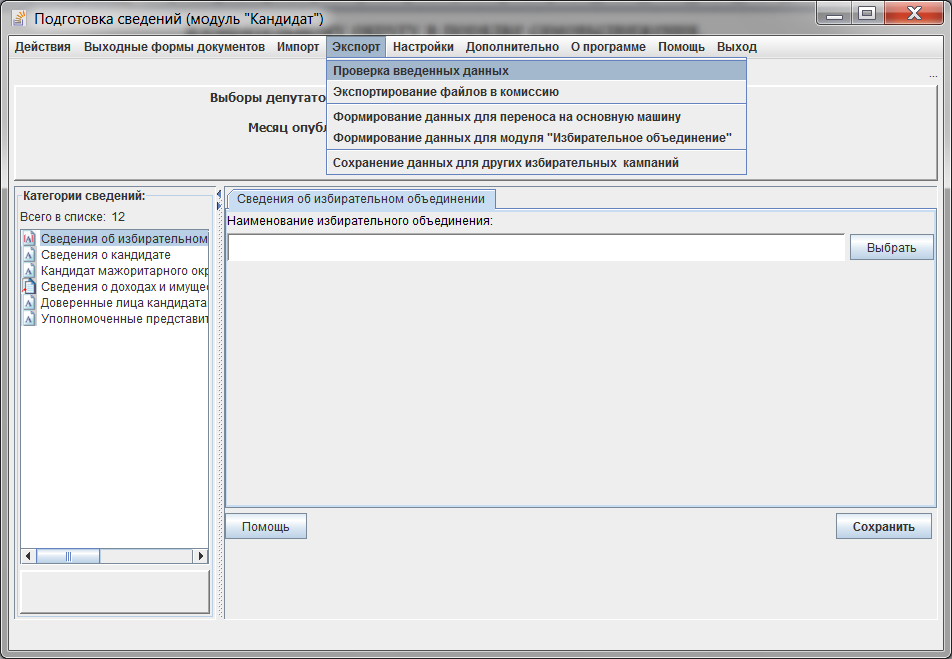 Если Вы воспользовались данной программой, то рекомендуем представить в избирательную комиссию вместе с бумажным видом заявления и Сведений о доходах и имуществе также электронный вид на CD-диске или  Flash-накопителе. Для этого необходимо выполнить следующее:Создать на диске С:\ папку, в которую нужно бутет сохранить сведения: например, папку с названием, содержащем Вашу фамилию С:\ФамилияКандидата.Выполнить пункт «Экспорт / Экспортирование файлов в комиссию»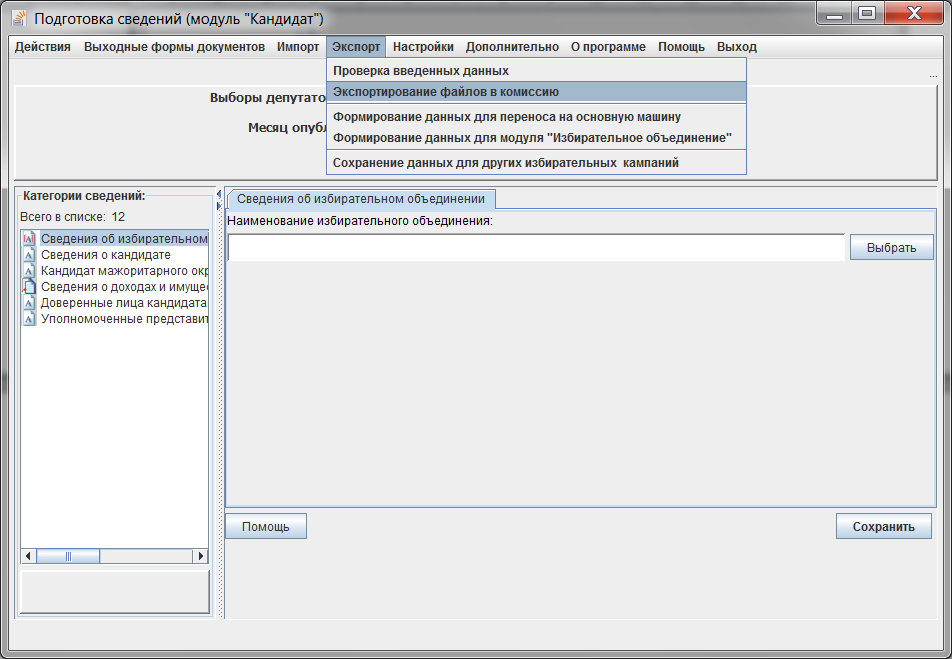 Отметить пункты в колонке «Выбрать для выдачи в отчет» согласно рисунку: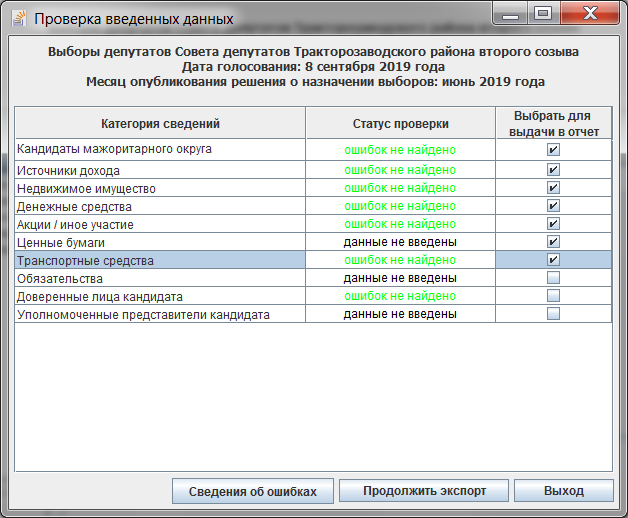 Нажать кнопку «Продолжить экспорт».Выбрать папку/ каталог, созданный в п. 1: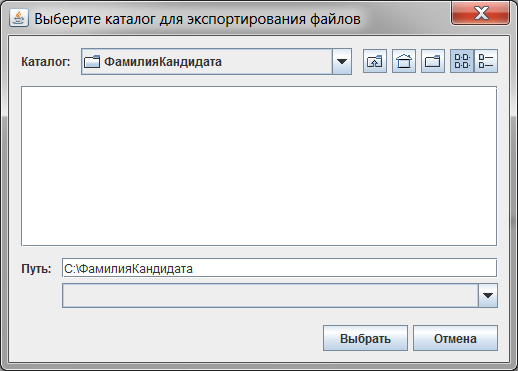 Нажать кнопку «Выбрать». Дождатся сообщения об успешном экспорте.Папку «ФамилияКандидата» скопировать на внешний электронный носитель: CD-диск или  Flash-накопитель.Территориальная избирательная комиссия Тракторозаводского района города Челябинска